ตาราง ปปช.01ตารางแสดงวงเงินงบประมาณที่ได้รับจัดสรรและราคากลางในงานจ้างก่อสร้าง1. ชื่อโครงการก่อสร้างถนนคอนกรีตเสริมเหล็กภายในหมู่บ้านหนองไผ่ล้อม  2. วงเงินงบประมาณที่ได้รับจัดสรร  205,000.- บาท  3. ลักษณะงานโดยสังเขปผิวจราจรกว้าง  5.00 เมตร ระยะทางยาว 75.00  เมตร หนา 0.15 เมตร หรือพื้นที่ไม่น้อยกว่า 375.00 ตร.ม ไหล่ทางข้างละ 0.30 4.  ราคากลางคำนวณ ณ วันที่ 7 กุมภาพันธ์ 2561 เป็นเงิน  209,913.30.-บาท5.  บัญชีประมาณการราคากลาง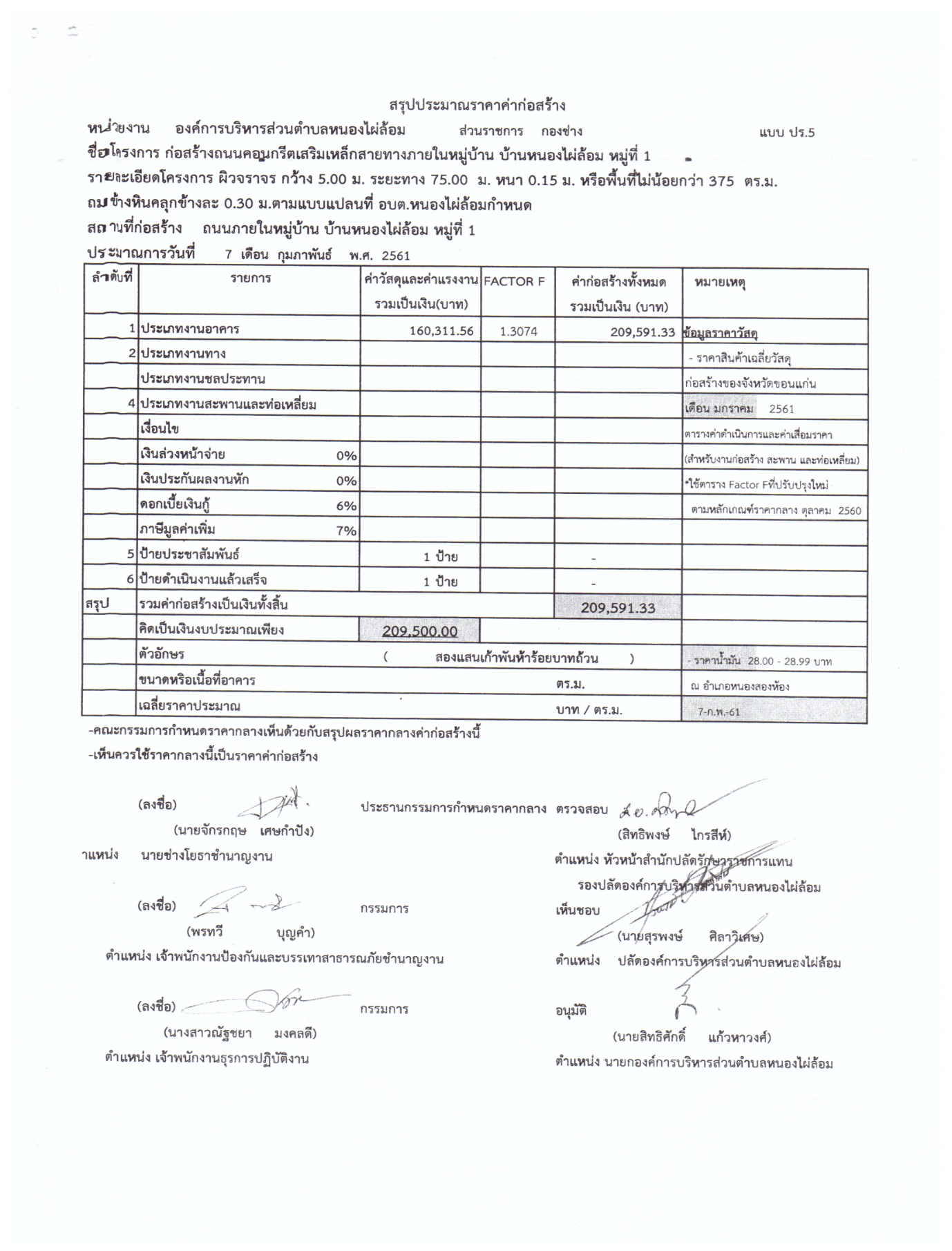 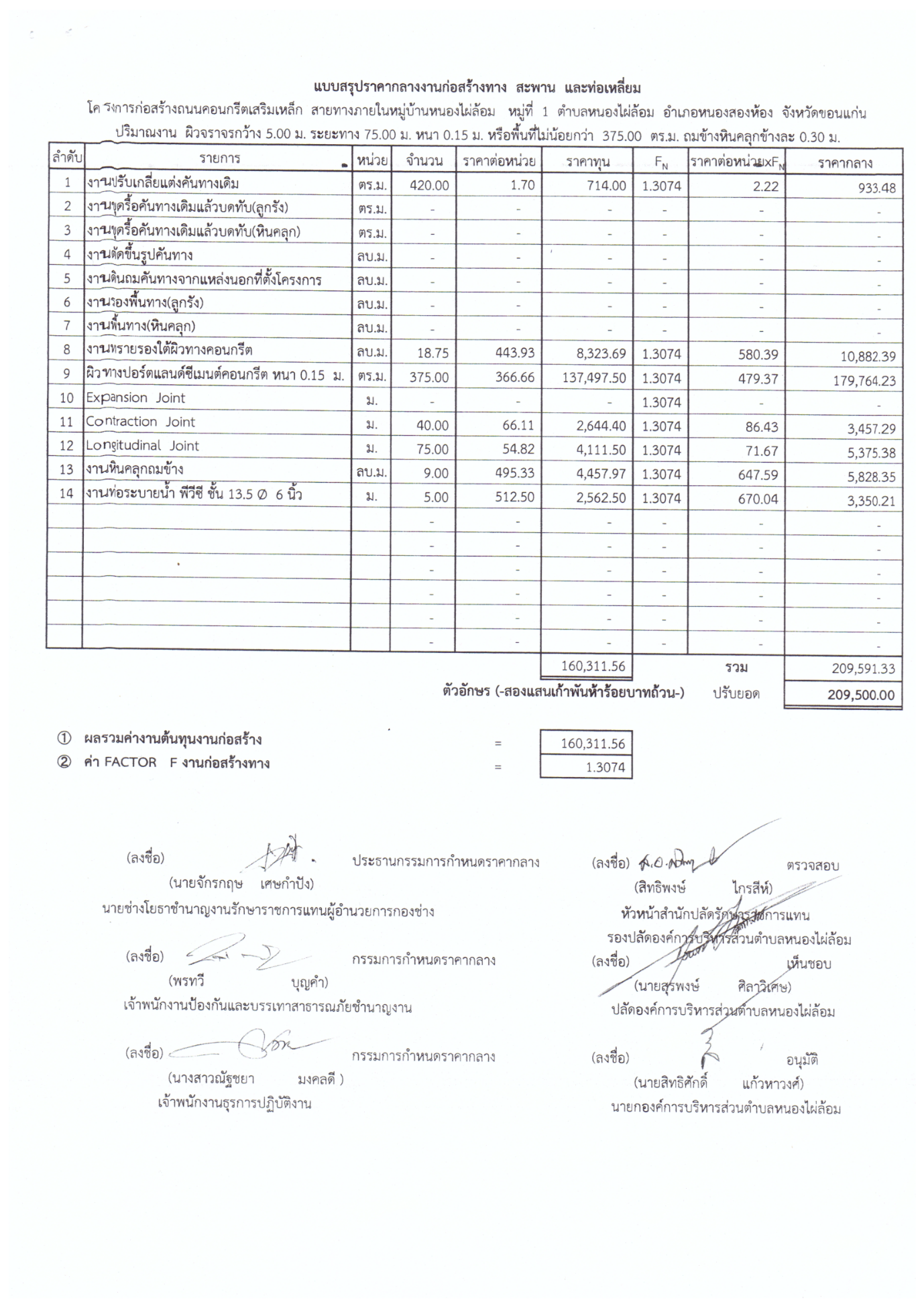 6. รายชื่อคณะกรรมการกำหนดราคากลาง6.1  นายจักรกฤษ เศษกำปัง ตำแหน่ง นายช่างโยธาชำนาญงาน รักษาราชการแทน ผู้อำนวยการกองช่าง6.2  พันจ่าเอกพรทวี บุญคำ ตำแหน่ง เจ้าพนักงานป้องกันและบรรเทาสาธารณภัยชำนาญงาน6.3  นางสาวณัฐชยามงคลดี ตำแหน่ง เจ้าพนักงานธุรการปฏิบัติการ